PUBLICZNA SZKOŁA PODSTAWOWA 
IM. BATALIONU „ZOŚKA” 
W CELESTYNOWIEPROGRAM 
WYCHOWAWCZO-PROFILAKTYCZNYna rok szkolny 2023/2024	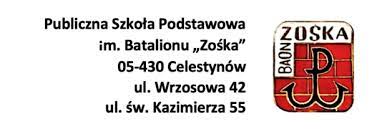 Program Wychowawczo- Profilaktyczny opracowany został w oparciu o następujące dokumenty zasadnicze:Ustawa z dnia 14 grudnia 2016 r.- Prawo oświatowe (Dz.U. 2017 poz. 59 Tj. Dz.U. 2023 poz. 900)Rozporządzenie Ministra Edukacji Narodowej z dnia 14 lutego 2017 r. w sprawie podstawy programowej wychowania przedszkolnego oraz podstawy programowej kształcenia ogólnego dla szkoły podstawowej, w tym dla uczniów z niepełnosprawnością intelektualną w stopniu umiarkowanym lub znacznym, kształcenia ogólnego dla branżowej szkoły I stopnia, kształcenia ogólnego dla szkoły specjalnej przysposabiającej do pracy oraz kształcenia ogólnego dla szkoły policealnej ( Dz. U. poz. 356, z 2018 r. poz. 1679, z 2021 r. poz. 1533, z 2022 r. poz. 609 i 1717 oraz z 2023 r. poz. 312)Ustawa z dnia 9 czerwca 2022 r. o wspieraniu i resocjalizacji nieletnich (Dz. U. 2022 poz. 1700).Ustawa z dnia 26 października 1982 r. o postępowaniu w sprawach nieletnich (Dz. U. z 2018 r. poz. 969, z 2022 r. poz. 1700),Ustawa z dnia 29 lipca 2005r, o przeciwdziałaniu narkomanii (tj. Dz. U. z 2023 r. poz. 172, z 2022 r. poz. 2600)Ustawa z dnia 26 października 1982 o wychowaniu w trzeźwości i przeciwdziałaniu alkoholizmowi (t.j. Dz. U. z 2023 r. poz. 165, 240, 535, 803)Ustawa z dnia 22 lipca 2016 r. o zmianie ustawy o ochronie zdrowia przed następstwami używania tytoniu i wyrobów tytoniowych (t. j. Dz.U. z 2016 poz. 1331 z późn zm.)Rozporządzenie Ministra Edukacji Narodowej z dnia 9 sierpnia 2017 r. w sprawie zasad organizacji i udzielania pomocy psychologiczno-pedagogicznej w publicznych przedszkolach, szkołach i placówkach. (Dz. U. z 2020 r. poz. 1309)Ustawa z dnia 26 kwietnia 2007 r. o zarządzaniu kryzysowym (Dz. U. z 2022 r. poz. 261, 583.)Rozporządzenie Ministra Edukacji Narodowej z dnia 18 sierpnia 2015 r. w sprawie zakresu i form prowadzenia w szkołach i placówkach systemu oświaty działalności wychowawczej, edukacyjnej, informacyjnej i profilaktycznej w celu przeciwdziałania narkomanii Dz.U. z 2020 r., poz. 1449).Statut SzkołyRegulamin Szkołyart. 48 ust.1, art.53 ust.3, art. 53 ust.4, art. 70 ust.1 -4, art. 72 ust. 1 Konstytucja Rzeczypospolitej Polskiejart. 13 Konwencji o Praw DzieckaRozporządzenie Ministra Edukacji Narodowej z dnia 9 sierpnia 2017 r. w sprawie warunków organizowania kształcenia, wychowania i opieki dla dzieci i młodzieży niepełnosprawnych, niedostosowanych społecznie i zagrożonych niedostosowaniem społecznym (Dz. U. z 2020 r. poz. 1309)Rozporządzenie Ministra Edukacji Narodowej z dnia 16 sierpnia 2018 r. w sprawie doradztwa zawodowego (Dz. U. z 2018, poz. 1675)Rozporządzenie Ministra Edukacji Narodowej z dnia 9 sierpnia 2017 r. w sprawie zasad organizacji i udzielania pomocy psychologiczno-pedagogicznej w publicznych przedszkolach, szkołach i placówkach (Dz. U. z 2020 r. poz. 1309)Rozporządzenie Ministra Edukacji Narodowej z dnia 10 lutego 2023 r. zmieniające rozporządzenie w sprawie ramowych planów nauczania dla publicznych szkół (Dz. U. 20203 poz. 277)Wyżej wymienione dokumenty zobowiązują szkoły i placówki objęte systemem oświaty do podejmowania zadań dotyczących przeciwdziałania patologiom.Działalność wychowawcza i zapobiegawcza adresowana do dzieci i młodzieży powinna obejmować promocję zdrowia psychicznego, zdrowego stylu życia oraz prowadzenia profilaktycznej działalności informacyjnej i edukacyjnej. Zakres tej działalności oraz jej szczegółowe formy reguluje Rozporządzenie Ministerstwa Edukacji Narodowej i Sportu z dnia 14 lutego 2017  roku w sprawie podstawy programowej wychowania przedszkolnego oraz podstawy programowej kształcenia ogólnego dla szkoły podstawowej, w tym dla uczniów z niepełnosprawnością intelektualną w stopniu umiarkowanym lub znacznym, kształcenia ogólnego dla branżowej szkoły I stopnia, kształcenia ogólnego dla szkoły specjalnej przysposabiającej do pracy oraz kształcenia ogólnego dla szkoły policealnej ((Dz. U. poz. 356, z 2018 r. poz. 1679, z 2021 r. poz. 1533 oraz z 2022 r. poz. 609 i 1717).WstępDziałalność wychowawcza oraz profilaktyczna szkoły należy do podstawowych celów polityki oświatowej państwa. Wychowanie młodego pokolenia jest zadaniem rodziny, jednakże szkoła ma ją w tych działaniach wspierać i aktywnie w nich uczestniczyć. Zadaniem szkoły jest ukierunkowanie rozwoju młodych ludzi na wartości, które wyznaczają cele wychowania i kryteria jego oceny. Wychowanie ukierunkowane na wartości zakłada przede wszystkim podmiotowe traktowanie ucznia, a wartości skłaniają człowieka do podejmowania świadomych decyzji.Program Wychowawczo- Profilaktyczny Publicznej Szkoły Podstawowej im. Batalionu „Zośka” w Celestynowie dostosowany jest do potrzeb rozwojowych uczniów oraz potrzeb naszego środowiska lokalnego i obejmuje wszystkie treści i działania o charakterze wychowawczym i profilaktycznym, zawiera działania, które w systemowy sposób będą angażować wszystkich uczniów i ich rodziców oraz całe środowisko szkolne (kadrę pedagogiczną, pracowników administracji i obsługę szkoły).Program przeznaczony jest do realizacji przez wychowawców klas podczas godzin z wychowawcą we współpracy z nauczycielami wszystkich przedmiotów, pedagogiem, psychologiem, specjalistami, pielęgniarką szkolną i pozostałymi pracownikami szkoły, w zależności od stanu zasobów, potrzeb klasy oraz przy współpracy z rodzicami i środowiskiem lokalnym. Ze względu na wyzwania cywilizacyjne dzisiejszego świata i zagrożenia z tym związane, niezwykle istotne będzie zwrócenie przez wychowawców szczególnej uwagi m.in. na zagadnienia, które kształtują postawy prozdrowotne uczniów oraz ugruntowują wiedzę na temat ochrony klimatu, podkreślają korzyści ze znajomości prawa                       w codziennym życiu czy gospodarowania posiadanymi środkami finansowymi, w tym oszczędzania.Opracowany Program zakłada wspieranie dziecka w rozwoju ku pełnej dojrzałości w sferze fizycznej, emocjonalnej, intelektualnej, duchowej i społecznej oraz zapobieganie występowaniu wszelkich niepożądanych procesów i zjawisk, określanych jako przejawy patologii życia społecznego.Podstawowe zadania kształcenie ogólnego ujęte w Programie Wychowawczo- Profilaktycznym:wprowadzanie uczniów w świat wartości, w tym ofiarności, współpracy, solidarności, altruizmu, patriotyzmu i szacunku dla tradycji, wskazywanie wzorców postępowania i budowanie relacji społecznych, sprzyjających bezpiecznemu rozwojowi ucznia (rodzina, przyjaciele);wzmacnianie poczucia tożsamości indywidualnej, kulturowej, narodowej, regionalnej i etnicznej;formowanie u uczniów poczucia godności własnej osoby i szacunku dla godności innych osób;wspieranie ucznia w rozpoznawaniu własnych predyspozycji i określaniu drogi dalszej edukacji;rozwijanie kompetencji, takich jak: kreatywność, innowacyjność i przedsiębiorczość;rozwijanie umiejętności krytycznego i logicznego myślenia, rozumowania, argumentowania            i wnioskowania;ukazywanie wartości wiedzy jako podstawy do rozwoju umiejętności;rozbudzanie ciekawości poznawczej uczniów oraz motywacji do nauki;wyposażenie uczniów w taki zasób wiadomości oraz kształtowanie takich umiejętności, które pozwalają w sposób bardziej dojrzały i uporządkowany zrozumieć świat;wszechstronny rozwój osobowy ucznia przez pogłębianie wiedzy oraz zaspokajanie i rozbudzanie jego naturalnej ciekawości poznawczej;kształtowanie postawy otwartej wobec świata i innych ludzi, aktywności w życiu społecznym oraz odpowiedzialności za zbiorowość;zachęcanie do zorganizowanego i świadomego samokształcenia opartego na umiejętności przygotowania własnego warsztatu pracy;ukierunkowanie ucznia ku wartościom.Sylwetka absolwentaDążeniem szkoły jest, aby uczeń kończący Publiczną Szkołę Podstawową im. Batalionu „Zośka” 
w Celestynowie posiadał następujące cechy:tolerancyjny, empatyczny, świadomy swoich poglądów,chętny do pomocy innym, ciekawy świata, często podejmował wyzwania,akceptujący zdanie innych, ale potrafiący również wyrazić swoje zdanie, przedstawić i uargumentować je innym,odpowiedzialny, obowiązkowy, opiekuńczy,więcej wymagający od siebie niż innych, współpracujący w grupie, wypoczywający i pracujący bezpiecznie,ambitny, asertywny w każdej sytuacji,świadomy jak dba o swoje zdrowie, aktywny zawsze i wszędzie,ekonomicznie wykorzystujący czas,koleżeński, komunikatywny,prezentujący wysoką kulturę osobistą,odpowiedzialnie korzystający z nowoczesnych technologii informacyjnych i komunikacyjnych,potrafiący dokonywać świadomych wyborów dotyczących jego dalszej kariery zawodowej,przejawiający postawę patriotyczną, szanujeący dobra kulturowe, pamiętający o historii.Diagnoza środowiska:Publiczna Szkoła Podstawowa im. Batalionu „Zośka” mieści się w niewielkiej miejscowości, gdzie mieszka wiele rodzin wielopokoleniowych.Założenia Programu Wychowawczo- Profilaktycznego opracowane zostały na podstawie diagnozy w zakresie występujących w środowisku szkolnym czynników chroniących i czynników ryzyka, ze szczególnym uwzględnieniem zagrożeń związanych z używaniem substancji psychotropowych, środków zastępczych oraz nowych substancji psychoaktywnych (przeprowadzono badania ankietowe wśród uczniów, rodziców i nauczycieli – czerwiec 2023 r.), a także uwzględniono wnioski z obserwacji, rekomendacje PARPA, priorytety polityki oświatowej na rok szkolny 2023/2024, aktualne przepisy prawa oświatowego.Diagnoza ta wykazała, iż występuje konieczność m.in.:Kształtowania postaw i norm przeciwnych piciu alkoholu, paleniu tytoniu i używaniu narkotyków oraz dopalaczy.Wzmacniania asertywności, poczucia własnej wartości, umiejętności rozwiązywania problemów życiowych, postawy prospołecznej.Wzmacniania motywacji uczniów, zachęcania uczniów do systematycznej pracy, nagradzania za osiągane efekty, pomagania w wyznaczaniu kolejnych celów i motywowania do ich zdobywania.Przekazywania informacji uczniom oraz rodzicom na temat zagrożeń, jakie mogą pojawić się w środowisku rówieśniczym i sposobów radzenia sobie w sytuacjach trudnych.Budowania silnego poczucia przynależności do klasy i odpowiedzialności za grupę.Informowania rodziców i wychowawców o przypadkach niewłaściwego zachowania ucznia (konsekwentne wpisywanie uwag nie tylko tych negatywnych).Motywowania uczniów mających średnie wyniki do pracy nad sobą, poprzez zwiększony udział w konkursach, uroczystościach szkolnych, projektach i programach.Wzmacniania oddziaływań wychowawczych, ukierunkowanych na dyscyplinę w szkole, stosowanie się do szkolnych zasad i regulaminu.Uświadomienia uczniom przejawów uzależnienia od telefonu.Przypominania technik i metod na utrzymanie koncentracji. Pedagogizacja rodziców.Organizowania spotkań z rodzicami dot. problematyki uzależnień. Prelekcje na ogólnych zebraniach z rodzicami.Podejmowania działań profilaktycznych podczas godzin wychowawczych i spotkań ze specjalistami.Angażowania rodziców do aktywnych działań wychowawczych.Położenia dużego nacisku na proces wychowawczy.Stałego przypominania zasad bezpieczeństwa w szkole, zasad współżycia społecznego.Wszystkie te problemy zostały zawarte w programie.Uczestnicy programu wychowawczo-profilaktycznego szkoły:Działania wychowawczo-profilaktyczne obejmują rodziców oraz wszystkich uczniów klas I–VIII i dzieci z oddziałów przedszkolnych, a metody i formy pracy są dostosowane do ich potrzeb i możliwości oraz wniosków wynikających z bieżącej diagnozy problemów występujących w środowisku szkolnym. Wszelkie zaplanowane działania mają u podstaw kształcenie u uczniów kompetencji kluczowych tj. porozumiewanie się w języku ojczystym, porozumiewanie się w językach obcych, kompetencje matematyczne i podstawowe kompetencje naukowo-techniczne, kompetencje informatyczne, umiejętność uczenia się, kompetencje społeczne i obywatelskie, inicjatywność i przedsiębiorczość, świadomość                   i ekspresja kulturalna.W realizację Programu Wychowawczo- Profilaktycznego włączeni są wszyscy członkowie tworzący społeczność szkolną.Zadania Dyrektora szkołyczuwa nad realizacją Programu Wychowawczo-Profilaktycznego, przestrzeganiem Statutu Szkoły,tworzy warunki do właściwej współpracy między szkołą i rodzicami,zapewnia nauczycielom pomoc w realizowaniu programu, wyposażanie w odpowiednie środki materialne i dydaktyczne,zapewnienie nauczycielom dostępu do szkoleń podnoszących ich kwalifikacje,zapewnia warunków do samorządnego działania uczniów.Zadania Rady pedagogicznejopracowuje i zatwierdza Program Wychowawczo-Profilaktyczny,uczestniczy w realizacji Programu Wychowawczo-Profilaktycznego,uczestniczy w diagnozowaniu pracy wychowawczej i profilaktycznej szkoły,reaguje na obecność w szkole osób obcych, które swoim zachowaniem stwarzają zagrożenie dla ucznia,uczestniczy w ewaluacji Programu Wychowawczo-Profilaktycznego.Zadania Zespołu ds. Pomocy Psychologiczno-Pedagogicznejdiagnozuje sytuację w szkole,określają cele pracy wychowawczej i profilaktycznej na dany rok szkolny,analizują i rozwiązują bieżące problemy wychowawcze,podejmują działania w zakresie poszerzania kompetencji wychowawczych.Zadania nauczycieliwspółpracują z wychowawcami klas w zakresie realizacji zadań wychowawczych i profilaktycznych, (informują na bieżąco wychowawców o niewłaściwym zachowaniu ich wychowanków zarówno przez nauczycieli dyżurujących jak pozostałych nauczycieli i pracowników szkoły),reagują na przejawy agresji, niedostosowania społecznego uczniów,przestrzegają obowiązujących w szkole procedur postępowania w sytuacjach zagrożenia młodzieży demoralizacją i przestępczością,udzielają pomocy w przezwyciężaniu niepowodzeń szkolnych,wspomagają i wspierają uczniów i rodziców, w rozwiązywaniu problemów, trudności wychowawczych, diagnozowaniu i analizowaniu problemów wychowawczych,wspierają rodziców w procesie wychowania.wdrażają do świadomego unikania zagrożeń oraz kształtują umiejętności bycia asertywnym i negocjowania,dają przykład sumienności, umiejętności rozwiązywania konfliktów, radzenia sobie w trudnych sytuacjach,dążą do zintegrowania grup,kształtują patriotyczną postawę uczniów;rozwijają u uczniów samodzielność, kreatywność i innowacyjność.Zadania wychowawców klasopracowują roczny plan pracy wychowawczo - profilaktycznej dla swoich klas  i realizują go w trakcie roku szkolnego,zapoznają uczniów swoich klas z zagrożeniami i konsekwencjami z nich wynikającymi,oceniają zachowanie uczniów swojej klasy, zgodnie z obowiązującymi w szkole procedurami,współpracują z innymi nauczycielami uczącymi w klasie, rodzicami uczniów, pedagogiem szkolnym oraz specjalistami pracującymi z uczniami o specjalnych potrzebach,wspierają uczniów potrzebujących pomocy, znajdujących się w trudnej sytuacji,rozpoznają oczekiwania swoich uczniów i ich rodziców,dbają o dobre relacje uczniów w klasie i jej integracjępodejmują działania profilaktyczne w celu przeciwdziałania niewłaściwym zachowaniom podopiecznych.Zadania pedagoga i psychologadiagnozują środowisko,zapewniają uczniom indywidualną pomoc psychologiczną,otaczają opieką dzieci z wszelkimi problemami,współpracują z rodzicami uczniów potrzebujących szczególnej troski wychowawczej lub stałej opieki,zabiegają o różne formy pomocy wychowawczej i materialnej dla uczniów,poszerzają wiedzę pedagogiczną rodziców,współpracują z placówkami wspierającymi proces dydaktyczno-wychowawczy szkoły,pośredniczą w skierowaniu uczniów z objawami dysfunkcji do poradni specjalistycznych.Zadania pedagoga specjalnegozapewniają pomoc uczniom posiadającym orzeczenie o potrzebie kształcenia specjalnego,współpracują z rodzicami, nauczycielami uczniów posiadającym orzeczenie o potrzebie kształcenia specjalnego,diagnozuje   indywidualne potrzeby rozwojowe i edukacyjne oraz możliwości psychofizycznych uczniów, wspiera nauczycieli, wychowawców grup i innych specjalistów,udziela pomocy psychologiczno-pedagogicznej uczniom, rodzicom, ale także nauczycielom,współpracuje z podmiotami i instytucjami działającymi na rzecz dziecka i rodziny.Zadania logopedyprowadzenie badań wstępnych w celu ustalenia stanu mowy uczniów,diagnozowanie logopedyczne, organizowanie pomocy logopedycznej,prowadzenie terapii logopedycznej indywidualnej oraz w małych zespołach,podejmowanie działań profilaktycznych zapobiegających powstawaniu zaburzeń komunikacji,wspieranie działań wychowawczych i profilaktycznych nauczycieli.Zadania rodzicówwspółtworzą Program Wychowawczo-Profilaktyczny,uczestniczą w diagnozowaniu pracy wychowawczej i profilaktycznej szkoły,uczestniczą w zebraniach organizowanych przez szkołę,zasięgają informacji na temat swoich dzieci w szkole,współpracują z wychowawcą klasy i innymi nauczycielami uczącymi w klasie,dbają o właściwą formę spędzania czasu wolnego przez uczniów.Zadania Samorządu Uczniowskiegojest inspiratorem i organizatorem życia kulturalnego uczniów szkoły,uczestniczy w diagnozowaniu pracy wychowawczej i profilaktycznej szkoły,współpracuje z Zespołem ds. Pomocy Psychologiczno-Pedagogicznej i Radą Pedagogiczną,prowadzi akcje pomocy dla potrzebujących kolegów,reprezentuje postawy i potrzeby środowiska uczniowskiego,propaguje ideę samorządności oraz wychowania w demokracji,dba o dobre imię i honor szkoły oraz wzbogaca jej tradycję.Zadania pracowników obsługi i administracjidba o dobre imię i honor szkoły oraz wzbogaca jej tradycję,wspierają pracę wychowawczą w szkole,współpracują z Dyrektorem szkoły i wszystkimi nauczycielami,podejmują działania wychowawcze i profilaktyczne w celu przeciwdziałania niewłaściwym zachowaniu,reagują na przejawy agresji, niedostosowania społecznego uczniów,przestrzegają obowiązujących w szkole procedur postępowania w sytuacjach zagrożenia młodzieży demoralizacją i przestępczością.Ceremoniał i tradycje szkołyUroczyste rozpoczęcie roku szkolnegoAkcja „Bezpiecznie idę do szkoły”,Akcja „Sprzątanie świata”Dzień Chłopaka  Europejski Dzień Języków Obcych „Październik miesiącem oszczędzania” SKOOgólnopolski Dzień PrzedszkolakaEuropejski Dzień JęzykówŚlubowanie klas pierwszychDzień Edukacji Narodowej  Dzień PapieskiDzień Polskiej Muzyki 2023Światowy Dzień Zdrowia PsychicznegoPasowanie na czytelnika- kl. IRocznica Odzyskania NiepodległościMiędzynarodowy Dzień TolerancjiDyskoteka Andrzejki  Międzynarodowy Dzień WolontariuszaMikołajkiMiędzynarodowy Dzień Praw DzieckaWigilia JasełkaBal karnawałowyDzień Bezpiecznego InternetuWalentynkiMiędzynarodowy Dzień Języka OjczystegoRocznica akcji oddziału Skrytego oraz rocznica urodzin por. J. CzumyDzień KobietDzień Wiosny  Dzień TeatruMiędzynarodowy Dzień Książki dla DzieciAkcja społeczna – „Żonkile pamięci”Światowy Dzień SztukiŚwięto Nauk matematyczno-przyrodniczychDzień Ziemi  Rocznica uchwalenia Konstytucji 3 maja  Dzień bibliotekarzaŚwięto SzkołyDzień dobrych uczynkówDzień Sportu Olimpiada sportowaDzień DzieckaDzień Języka AngielskiegoUroczyste zakończenie roku szkolnego  Cele programu:Kierunki polityki oświatowej na rok szkolny 2023/2024:Kontynuacja działań na rzecz szerszego udostępnienia kanonu i założeń edukacji klasycznej oraz sięgania do dziedzictwa cywilizacyjnego 	Europy, w tym wsparcie powrotu do szkół języka łacińskiego jako drugiego języka obcego.Wspomaganie 	wychowawczej roli rodziny poprzez pomoc w kształtowaniu u wychowanków i uczniów stałych sprawności w czynieniu 	dobra, rzetelną diagnozę potrzeb rozwojowych dzieci i młodzieży, realizację adekwatnego programu wychowawczo-profilaktycznego oraz zajęć wychowania do życia w rodzinie.Doskonalenie kompetencji dyrektorów szkół i nauczycieli w zakresie warunków i sposobu oceniania wewnątrzszkolnego.Doskonalenie kompetencji nauczycieli w pracy z uczniem z doświadczeniem migracyjnym, w tym w zakresie nauczania języka polskiego jako języka obcego.Rozwój kształcenia zawodowego i uczenia się w miejscu pracy w partnerstwie z przedstawicielami branż.Podnoszenie 	jakości wsparcia dla dzieci, uczniów i rodzin udzielanego w systemie oświaty poprzez rozwijanie współpracy wewnątrz- i międzyszkolnej, a także z podmiotami działającymi w innych 	sektorach, w tym w zakresie wczesnego wspomagania rozwoju dzieci i wsparcia rodziny.Wspieranie nauczycieli w podejmowaniu inicjatyw/działań w zakresie zachęcania i wspierania uczniów do rozwijania ich aktywności fizycznej. 		Wspieranie rozwoju umiejętności cyfrowych uczniów i nauczycieli, ze szczególnym uwzględnieniem bezpiecznego poruszania się w sieci oraz krytycznej analizy informacji dostępnych w Internecie. Poprawne metodycznie wykorzystywanie przez nauczycieli narzędzi i materiałów dostępnych w sieci, w szczególności opartych  na sztucznej inteligencji.Rozwijanie umiejętności uczniów i nauczycieli z wykorzystaniem sprzętu zakupionego w ramach programu „Laboratoria przyszłości”.Wspieranie rozwoju nauki języka polskiego i oświaty polskiej za granicą oraz tworzenie stabilnych warunków do nauczania języka polskiego za granicą przez Instytut Rozwoju Języka Polskiego im. świętego Maksymiliana Marii Kolbego, Ośrodek Rozwoju Polskiej Edukacji za 	Granicą oraz beneficjentów przedsięwzięć i programów ustanowionych przez ministra właściwego do spraw oświaty i 	wychowania.Cel ogólny: Wspieranie ucznia w jego rozwoju osobowym. Wspomaganie środowiska rodzinnego   i lokalnego w procesie wychowania ucznia.Cele szczegółowe: W bieżącym roku szkolnym najważniejsze cele wychowawczo-profilaktyczne to:Ochrona zdrowia psychicznego i szeroko rozumianego dobrostanu dzieci i młodzieży.Integracja zespołów klasowych.Umożliwienie rozwoju zainteresowań i pasji uczniów.Wspieranie i ukierunkowywanie w określeniu dalszych planów edukacyjnych uczniów.Wzmacnianie świadomości uczniowskiej w kontekście ochrony środowiska.Rok szkolny 2023/2024 jest w naszej szkole rokiem kultury, celem Roku jest zachęcenie uczniów do  odkrywania i zapoznania się                                        z  dziedzictwem kulturowym.Zadania wychowawczo- profilaktyczne i formy realizacjiSzkoła prowadzi działalność:Działalność wychowawczapolega na prowadzeniu działań z zakresu promocji zdrowia oraz wspomaganiu ucznia i wychowanka w jego rozwoju ukierunkowanym na osiągnięcie pełnej dojrzałości w sferze:Działalność profilaktyczna w szkole polega na realizowaniu działań z zakresuWYCHOWANIE DO WARTOŚCI. KSZTAŁTOWANIE POSTAW OBYWATELSKICH, WZMACNIANIE POSTAW SPOŁECZNYCH I PATRIOTYCZNYCHKSZTAŁTOWANIE KULTURY BEZPIECZEŃSTWA W SZKOLE I POZA NIĄ ORAZ POSTAW PROEKOLOGICZNYCHPROMOCJA ZDROWIA, OCHRONA ZDROWIA PSYCHICZNEGOZAPEWNIENIE WSPARCIA PSYCHOLOGICZNO-PEDAGOGICZNEGO.VIII. EWALUACJAW ustaleniu czy realizowany program przynosi oczekiwane efekty, niezbędna jest jego ewaluacja. Należy więc kontrolować zarówno przebieg procesu, jak i osiągnięte wyniki. Proces powinien być kontrolowany przez bieżące monitorowanie, a uzyskane informacje wykorzystywane do modyfikacji samego programu (jeżeli wystąpi taka potrzeba). Ewaluację wyników należy przeprowadzić pod koniec roku szkolnego i opracować wnioski do pracy na następny rok szkolny.  Narzędzia ewaluacji:Diagnoza środowiska szkolnego, czynników chroniących i czynników ryzyka ze szczególnym uwzględnieniem substancji psychoaktywnych.Obserwacje.IX. USTALENIA KOŃCOWEZa realizację Programu Wychowawczo-Profilaktycznego szkoły odpowiedzialni są wszyscy pracownicy Szkoły.  Dyrektor Szkoły czuwa nad prawidłowością jego realizacji.Program Wychowawczo-Profilaktyczny Publicznej Szkoły Podstawowej im. Batalionu „Zośka” na rok szkolny 2023/2024 jest otwarty, może być modyfikowany w trakcie realizacji. Program ten podlega monitorowaniu i ewaluacji.Projekt Programu Wychowawczo-Profilaktycznego został przedstawiony na posiedzeniu Rady Pedagogicznej w dniu 14.09.2023 r.Program Wychowawczo-Profilaktyczny w porozumieniu Radą Rodziców został uchwalony w dniu 20.09.2023 r., na posiedzeniu Rady Rodziców.* diagnoza wewnątrzszkolna - (D)* kierunki polityki oświatowej na lata 2023/2024 - (KM)* kierunki wyznaczone wewnątrzszkolnym programem - (KS)wychowawcząedukacyjnąinformacyjnąprofilaktycznąfizycznejpsychicznejspołecznejaksjologicznejukierunkowanej na zdobycie przez ucznia i wychowanka wiedzy i umiejętności pozwalających na prowadzenie zdrowego stylu życia i podejmowania zachowań prozdrowotnych;ukierunkowanej na zbudowanie równowagi i harmonii psychicznej, ukształtowanie postaw sprzyjających wzmacnianiu zdrowia własnego i innych ludzi, kształtowanie środowiska sprzyjającego rozwojowi zdrowia, osiągnięcie właściwego stosunku do świata, poczucia siły, chęci do życia i witalnościukierunkowanej na kształtowanie postawy otwartości w życiu społecznym, opartej na umiejętności samodzielnej analizy wzorów i norm społecznych oraz ćwiczeniu umiejętności wypełniania ról społecznych;ukierunkowanej na zdobycie konstruktywnego i stabilnego systemu wartości, w tym docenienie znaczenia zdrowia oraz poczucia sensu istnienia.profilaktyki uniwersalnej (pierwszorzędowej)profilaktyki selektywnej(drugorzędowej)profilaktyki wskazującej(trzeciorzędowej)wspieranie wszystkich uczniów i wychowanków w prawidłowym rozwoju i zdrowym stylu życia oraz podejmowanie działań, których celem jest ograniczanie zachowań ryzykownych niezależnie od poziomu ryzyka używania przez nich środków i substancji psychotropowych, środków zastępczych, nowych substancji psychoaktywnychwspieranie uczniów i wychowanków, którzy ze względu na swoją sytuacjęrodzinną, środowiskową lub uwarunkowania biologiczne są w wyższym stopniu narażeni na rozwój zachowań ryzykownych;wspieranie uczniów i wychowanków, u których rozpoznano wczesne objawy używania środków i substancji psychotropowych, środków zastępczych, nowych substancji psychoaktywnych lub występowania innych zachowań ryzykownych, które nie zostały zdiagnozowane jako zaburzenia lub choroby wymagające leczeniaLp.Zadania szkołyCeleFormy realizacjiGrupy objęte działaniem1.Zachęcanie do aktywnego uczestnictwa w życiu szkołyRozwijanie zainteresowań uczniów, rozbudzanie pasji. (KS, KM)Zachęcanie do udziału uczniów w konkursach, zawodach sportowych i innych formach aktywności. (KM)Uczestnictwo w organizacji uroczystości szkolnych, imprez itp. (KS, KM)Udział uczniów w akcjach organizowanych przez szkołę. (KS)Kształtowanie umiejętności bycia członkiem zespołu klasowego, szkolnego. (KM)Wyzwalanie aktywności pozalekcyjnej uczniów. (KM)Godziny wychowawczeKonkursyUczestnictwo w zajęciach pozalekcyjnych, kołach zainteresowań, SKS, zawodach sportowychApele, przedstawienia, Święto Szkoły, spotkania autorskie, dyskoteki,Wolontariat, SU, MDP, SKOAngażowanie się w życie klasy: imprezy klasowe, wycieczki, gazetki itp.działalność szkolnego koła wolontariatu i PCKUczniowieUczniowieUczniowie,RodziceUczniowieUczniowieUczniowie2.Kształtowanie postawy patriotycznejKulturalne zachowanie się w miejscach Pamięci Narodowej, w czasie uroczystości szkolnych, w kościele. (KM, KS)Dbanie o odpowiedni strój w czasie uroczystości szkolnych, akademii. (KM)Kultywowanie tradycji szkolnej. Organizacja i aktywny udział w uroczystościach o charakterze rocznicowym i patriotycznym, opieka nad miejscami pamięci narodowej. (KM)Uroczyste obchody świąt narodowych i szkolnych. (KS, KM)Szczególne uwzględnienie  kształtowania postaw ukierunkowanych na prawdę, dobro i piękno, uzdalniających do odpowiedzialnych decyzji. (KM)Godziny wychowawczeUroczystości szkolne i klasoweWycieczkiOpieka nad pomnikamiUczniowieUczniowieUczniowieUczniowieRodziceNauczyciel3.Wspomaganie wychowawczej roli rodzinyWłączenie rodziców do współpracy w procesie wychowawczym, wymiana informacji z rodzicami. (KM, D)Pedagogizacja rodziców-spotkania z rodzicami dot. problematyki uzależnień. Prelekcje na ogólnych zebraniach z rodzicami. (D)Godziny wychowawcze, prelekcje, pogadankiAkcje charytatywne, wolontariatUroczystości szkolne i klasoweRozmowy indywidualne, grupowe,Szkolenia i prelekcje dla rodziców i opiekunów.UczniowieRodzice4.Dostarczanie młodzieży pozytywnych wzorców i właściwych podstaw do tworzenia hierarchii wartości.Rozwijanie wśród młodzieży postawy zaangażowania na rzecz potrzebujących pomocy, otwartości i wrażliwości na potrzeby innych, życzliwości i bezinteresowności. (KS)Wykorzystanie ich umiejętności i zapału w pracach na rzecz szkoły i środowiska szkolnego. (KS)Wspieranie ciekawych inicjatyw młodzieży szkolnej. (KS)4. Działania promujące kultuę zachowania a także kulturę wyższą, zgodnie ze szkolnym programem „Rok kultury” w roku szkolnym 2023/2024.prowadzenie warsztatów, szkoleńorganizowanie cyklicznych spotkań SKWutworzenie bazy osób chętnych do niesienia pomocydziałalność Szkolnego Koła Wolontariatunawiązanie współpracy z instytucjamiakcje charytatywne na rzecz Schroniska dla bezdomnych zwierząt w Celestynowie, Szlachetna paczka,współpraca z TPDDyżury uczniów na stołówce podczas obiadówUczniowieUczniowieUczniowie5.Diagnozowanie zapotrzebowania uczniów na informacje i pomoc w planowaniu kształcenia i kariery zawodowejPrzygotowanie młodzieży do trafnego wyboru zawodu i drogi dalszego kształcenia. (KM)Opracowywanie indywidualnych planów kariery edukacyjnej i zawodowej.Kształtowanie umiejętności oceny własnych predyspozycji przez uczniów.4. Przygotowanie ucznia do roli pracownika.działalność Wewnątrzszkolnego Systemu Doradztwa Zawodowego,zajęcia z zakresu doradztwa zawodowego,wsparcie specjalistyczne,UczniowieUczniowieUczniowieUczniowieLp.Zadania szkołyCeleFormy realizacjiGrupy objęte działaniem1.Bezpieczeństwo w szkole.Wyposażenie uczniów w wiedzę na temat norm postępowania obowiązujących w szkole, w cyberprzestrzeni oraz w środowisku społecznym. (KM, KS)Prowadzenie edukacji w zakresie radzenia sobie ze stresem dla uczniów, nauczycieli i rodziców. (KM)Tworzenie systemu otwartej komunikacji werbalnej pomiędzy nauczycielami, uczniami i rodzicami. (KM)4.Stworzenie warunków zachęcających do powszechnego udziału młodzieży w lekcjach WF. (KM)Zapobieganie przemocy fizycznej i znęcaniu się psychicznemu.  (D)Bezpieczne poruszanie się w szkole i poza nią. (D, KS)7.Przestrzeganie zasad obowiązujących w szkole. (D)Ochrona mienia szkolnego. (D)Rozwijanie wśród uczniów umiejętności oceny ryzyka. (D)Działania mediacyjne. (D)Podejmowanie działań profilaktycznych podczas godzin wychowawczych i spotkań ze specjalistami. (D)12 Angażowanie rodziców do aktywnych działań wychowawczych. (D)13. Położenie dużego nacisku na proces wychowawczy, stałe przypominanie zasad bezpieczeństwa w szkole, zasad współżycia społecznego. (D)Godziny wychowawcze, tematycznePrzypominanie zasad regulaminu szkoły, pracowni, wycieczek, świetlicy szkolnejZaznajomienie uczniów z zasadami BHP, drogami ewakuacyjnymi,Dyżury nauczycieli, video-monitoringPogadanki ze specjalistami, Policją„Skrzynki zaufania”Współtworzenie Młodzieżowych Drużyn PożarniczychĆwiczenia z zakresu próbnej ewakuacjiUczniowieUczniowieNauczycieleRodziceUczniowieUczniowieUczniowieUczniowieUczniowieUczniowieUczniowieNauczycieleUczniowieRodziceUczniowie2.Kształtowanie nawyku roztropnego korzystania w procesie kształcenia z narzędzi i zasobów cyfrowych oraz metod kształcenia wykorzystujących technologie informacyjno- komunikacyjne.Kształtowanie postawy świadomego i odpowiedzialnego użytkownika Internetu (serwisy społecznościowe, publikacja zdjęć i treści). (D)Zapoznanie z zagrożeniami związanymi z korzystaniem z Internetu. ( D)Zapoznanie z zasadami bezpieczeństwa oraz dobrego zachowania w Internecie. (D)Uświadomienie uczniom, rodzicom i nauczycielom przejawów uzależnienia od telefonu. (D)5. Informowanie rodziców o sposobach ochrony dzieci przed szkodliwymi treściami i konsekwencjami nadużywania telefonu/komputera. (D)Warsztaty, wykłady, zajęcia komputerowe, informatyka,Gddw, prelekcje,Spotkania z Policją,Dzień Bezpiecznego Internetu 2024UczniowieUczniowieUczniowieUczniowieRodziceNauczyciele3.Tworzenie przyjaznej atmosfery w środowisku szkolnym.Zapobieganie przemocy i zachowaniom agresywnym. (D)Doskonalenie umiejętności rozpoznawania i nazywania zachowań agresywnych. (KM)3. Kształtowanie postaw negujących przemoc oraz umiejętności nieagresywnego, asertywnego zachowywania się w sytuacjach konfliktowych i problemowych. (KM)PrelekcjeSpotkania ze specjalistamiModelowanie sposobów rozwiązywania konfliktów przy pracy z indywidualnym przypadkiemDyżury nauczycieliMediacje i interwencje kryzysoweRealizacja programu rekomendowanego z zakresu profilaktyki uniwersalnejUczniowieUczniowieUczniowie4.Wzmocnienie edukacji ekologicznej w szkołach. Rozwijanie postawy odpowiedzialności za środowisko naturalne.Rozbudzenie potrzeby kontaktu z przyrodą. (KS)Rozumienie zagrożeń, wrażliwość na niszczenie środowiska naturalnego, aktywność w reagowaniu na jego degradację.Kształtowanie postawy proekologicznej - formowanie postępowania zgodnego z poszanowaniem środowiska naturalnego.Uświadomienie uczniom ich wpływu na zmiany klimatu oraz wskazanie działań na rzecz ochrony klimatu i zmotywowanie do nich.Udział w akcjach: Sprzątanie świata, Dzień Ziemi, zbiórka makulatury, baterii, tonerów, korków, płyt CDSegregacja odpadówPogadankiPrelekcjeWycieczkiGodziny wychowawcze dot. ochrony klimatu i środowiska, ekologiiUczniowieUczniowieUczniowieUczniowieLp.Zadania szkołyCeleFormy realizacjiGrupy objęte działaniem1.Szkoła jako środowisko wspierające zdrowie ucznia.Wpajanie nawyków i podstawowych zasad higieny osobistej.Nabywanie i umiejętne wykorzystywanie w praktyce wiedzy dot. zbilansowanej diety, otyłości, chorób przewlekłych- cukrzyca, negatywnych skutkach napojów energetycznych, e- papierosów. (KS)Kształtowanie sprawności fizycznej, uświadomienie roli sportu i aktywności fizycznej w życiu człowieka. (KM, D)Nabywanie umiejętności organizacji czasu wolnego. (KM, D)Rozmowy indywidualne, grupoweUdział w Biegu CelestynowskimGodziny wychowawcze dot. problemów zdrowotnychUczestnictwo w programach edukacyjno- profilaktycznych.SKS, udział w zawodach sportowych, spartakiadzieWspółpraca z pielęgniarką szkolną w zakresie fluoryzacji (kl. I-VI), czystości skóry głowy oraz diagnozy otyłości i nadwagi wśród uczniów.Współpraca z fundacją DKMSObjęcie uczniów klas 4-8 programem profilaktycznym EMOTICONUdział w programie profilaktyki zdrowia psychicznego MOCNE GŁOWYUczniowieUczniowieUczniowieUczniowie2.Profilaktyka uzależnieńUświadamianie uczniów o negatywnych skutków nałogu (e-papierosy, gry komputerowe, social media, dopalacze). (D)Kształtowanie i wzmacnianie norm przeciwnych używaniu środków i substancji psychotropowych, środków zastępczych, nowych substancji psychoaktywnych. (D)Doskonalenie umiejętności oceny ryzyka, czynników ryzykownych. (D)Wyrabianie postawy asertywnej, myślenia przyczynowo- skutkowego. (KM)Szczególne zwrócenie uwagi na dobrostan psychiczny, sposoby radzenia sobie ze stresem, lękiem. (KM)Realizacja programów profilaktycznych Sanepid: „Czyste powietrze wokół nas” (kl. O), Bieg po zdrowie (kl. VI), Trzymaj formę (kl. V-VIII)wdrażanie procedur postępowania w sytuacjach szczególnych zagrożeńSpektakle i warsztaty profilaktyczneGodziny wychowawczeSpotkania ze specjalistamiPrelekcjePogadankiZajęcia ze specjalistami i wychowawcamiSpotkania, warsztaty, informacje kierowane przez dziennik elektroniczny do rodziców.UczniowieUczniowieNauczycieleRodziceUczniowieUczniowieLp.Zadania szkołyCeleFormy realizacjiGrupy objęte działaniem1.Dbałość o edukację uczniów ze specjalnymi potrzebami i jakość edukacji włączającej uczniów niepełnosprawnych w szkoleWspomaganie rozwoju uczniów z dysfunkcjami. (KM)Tworzenie prawidłowych warunków edukacyjnych. (KM)Aktywizowanie uczniów niepełnosprawnych w zespole klasowym i społeczności szkolnej, kołach zainteresowań. (KM)Diagnozowanie przyczyn trudności w nauce. (KM)Dostosowanie wymagań do potrzeb i możliwości psychofizycznych ucznia. (KM)Wspieranie i pomoc w organizacji samopomocy koleżeńskiej.Motywowanie uczniów do nauki i rozwoju. (KS)Wsparcie uczniów – obcokrajowców, przede wszystkim przybyłych z Ukrainy. (KM)Wyposażenie szkoły w niezbędne pomoce dydaktyczne/ dostosowanie architektonicznePomoc psychologiczno- pedagogiczna, wsparcie specjalistówOpracowywanie i realizowanie założeń IPET-u oraz WOPFUDostosowanie warunków i formy sprawdzianów i egzaminów zewnętrznychWspółpraca z Poradnią PP w Otwockumonitorowanie ocen i frekwencjiSzkolenia doskonalące dla nauczycieli,UczniowieUczniowieUczniowieUczniowieUczniowieUczniowieUczniowieUczniowie3.Pomoc materialnaOrganizowanie bezpłatnego dożywiania w szkoleWspółpraca w zakresie Stypendium szkolnym 2023/2024Dofinansowywanie wycieczek szkolnych ze środków TPD (w ramach możliwości), przekazywanie żywności unijnej i środków czystości rodzinom potrzebującym.Współpraca grona pedagogicznego, zespołu klasowego, rodzicówUczniowieUczniowieUczniowie4.Współpraca z instytucjami prorodzinnymi i prozdrowotnymi, stowarzyszeniamiStała współpraca z:GOPS w Celestynowie;Ośrodkiem Zdrowia w Celestynowie;Sądem Rodzinnym i dla Nieletnich w Otwocku;Zespołem Kuratorskim w Otwocku;Posterunkiem Policji w Celestynowie;GKRPA w Celestynowie;TPD w Otwocku;PPPP w Otwocku;PSP Otwock;OSP Celestynów;SANEPID Otwock.KorespondencjaUdział w projektachWymiana doświadczeńPozyskiwanie funduszy na działalność wychowawczo- profilaktycznąNauczyciele